Меры безопасности при обращении с пиротехникой.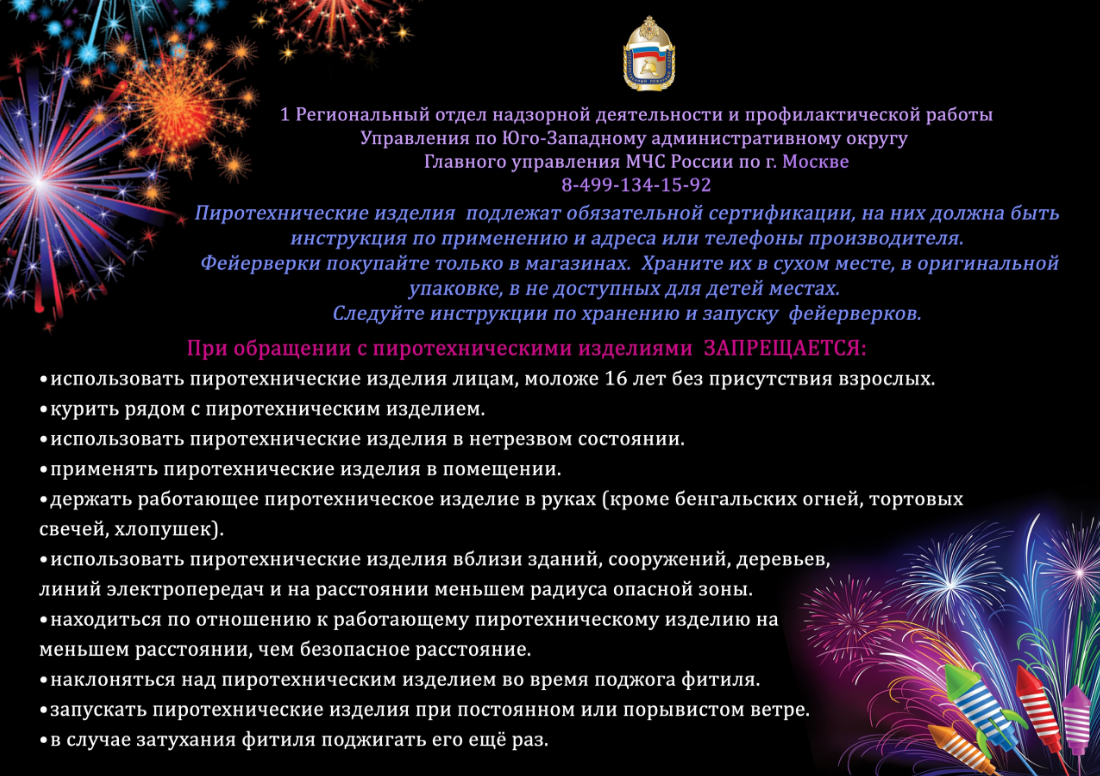 1. Выберете место для фейерверка. В идеале это должна быть большая открытая площадка – двор, сквер или поляна – свободная от деревьев и построек.2. Внимательно осмотрите выбранное место, по соседству (в радиусе 100 метров) не должно быть пожароопасных объектов, стоянок автомашин, деревянных сараев или гаражей и т.д.3. При сильном ветре размер опасной зоны по ветру следует увеличить в 3-4 раза.  4. Заранее продумайте, где будут находиться зрители. Им нужно обеспечить хороший обзор и безопасность, а для этого разместите их на расстоянии 35-50 метров от пусковой площадки фейерверка, обязательно с наветренной стороны, чтобы ветер не сносил на них дым и несгоревшие части изделий. 5. Если ваш двор, мал и тесен, вы не сможете воспользоваться ограниченным ассортиментом, в основном наземного действия: петардами, хлопушками, огненными волчками и колесами, но ни в коем случае не запускать изделий, летящих вверх – ракет, бабочек и прочего. Использовать их рядом с жилыми домами и другими постройками категорически запрещается: они могут попасть в окно или форточку, залететь на чердак или на крышу и стать причиной пожара. Постарайтесь лучше уйти подальше от дома и найти более подходящее место.Что категорически запрещается при использовании пиротехнических изделий:1. Использовать приобретенную пиротехнику до ознакомления с инструкцией по применению и данных мер безопасности;2. Применять пиротехнику при ветре более 5 м/с;3. Взрывать пиротехнику, когда в опасной зоне (см. радиус опасной зоны на упаковке) находятся люди, животные, горючие материалы, деревья, здания, жилые постройки;4. Запускать салюты с рук (за исключением хлопушек, бенгальских огней, некоторых видов фонтанов) и подходить к изделиям в течение 2 минут после их задействования 5. Наклоняться над изделием во время его использования;6. Использовать изделия с истекшим сроком годности; с видимыми повреждениями;7. Производить любые действия, не предусмотренные инструкцией по применению и данными мерами безопасности, а также разбирать или переделывать готовые изделия;8. Использовать пиротехнику в закрытых помещениях, квартирах офисах (кроме хлопушек, бенгальских огней и фонтанов, разрешенных к применению в закрытых помещениях), а также запускать салюты с балконов и лоджий;9. Разрешать детям самостоятельно приводить в действие пиротехнические изделия.10. Продавать несовершеннолетним пиротехнические изделия.11. Сушить намокшие пиротехнические изделия на отопительных приборах – батареях отопления, обогревателях и т.п.Как правильно взрывать петарды?Соблюдайте меры предосторожности при обращении с петардами. Например, петарды не стоит носить в карманах. Как только вы подожгли петарду, нужно бросить ее как можно дальше от себя и от людей, ведь через 5-7 секунд она взорвется. Горящую петарду ни в коем случае нельзя держать в руках — можно легко лишиться пальцев. Если петарда не взорвалась, не подходите к ней сразу, и тем более, не берите ее в руки. Подождите 5-10 минут, а потом залейте ее водой.Многим детям нравится, как петарды хлопают и взрываются. Однако разрешать им самостоятельно взрывать и тем более разбирать их никак нельзя. Детские игры с пиротехникой часто заканчиваются сильными ожогами и травмами.